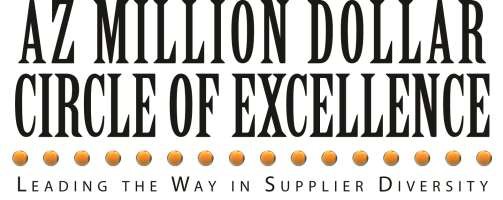 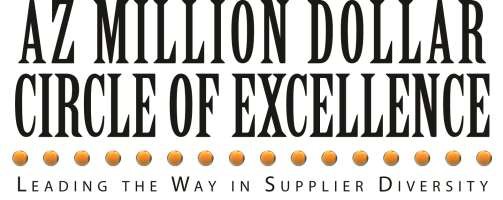 Business Diversity Summit 2024 AZ Million Dollar Circle of Excellence (MDCE) Nomination Form Please submit application for FY2023 /2024To be Recognized at the Next Business Diversity Summit (Date TBD), please submit your application by Friday, July 19, 2024.            **CONFIDENTIAL**AZ Million Dollar Circle of Excellence [AZ MDCE] members are corporations with business in Arizona, who have at least $1 Million in Tier 1 spending annually with certified diverse-owned suppliers.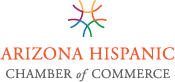 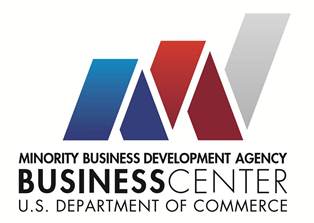 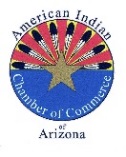 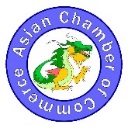 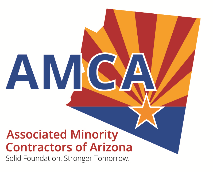 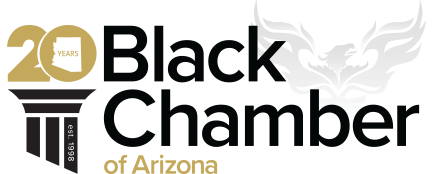 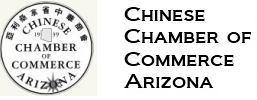 2024 AZ MDCE Cover PageCompany Name: 	Address:  Contact Name: Email: Telephone: Industry Type: Number of years has company been a member of the MDCE?  Chief Procurement Officer Name: Supplier Diversity Director/Manager/Coordinator: Supplier Diversity Procurement Information (Last Fiscal Year Data Sought)Data being reported is for the most recent fiscal year:   to  1. What is your company’s total annual revenue? 2. What is your company’s total annual AZ spend? 3. How many MBE Tier 1 firms are active in your supply chain? 4. How many MBE Tier 2 firms are active in your supply chain? 5. How many WBE Tier 1 firms are active in your supply chain? 6. How many WBE Tier 2 firms are active in your supply chain? 7. How many Veteran-owned (VOSB or SDVOSB) Tier 1 and Tier 2 firms are active in your supply chain? 8. Do you gather data on disability-owned business enterprises (DOBEs) in your supply chain?    Yes;   No9. Do you gather data LGBT-owned business enterprises in your supply chain?  Yes;  No10. Supplier Diversity Memberships/Affiliations [check all that apply]:  National Center for American Indian Economic Development [NCAIED] National Minority Supplier Development Council [NMSDC] and/or local affiliate National Veteran Owned Business Associations [NaVOBA] and/or local affiliate United States Hispanic Chamber of Commerce [USHCC] and/or local affiliate US Black Chambers, Inc. [USBC] and/or local affiliate US Pan Asian American Chamber [USPAAC] Chinese Chamber of Commerce Arizona Arizona Asian Chamber of Commerce Women’s Business Enterprise National Council [WBENC] and/or local affiliate Arizona Department of Transportation [AZ DOT] City of Phoenix EOD (COP EOD) and/or local affiliate Other: 11. ARIZONA Diverse Spend: Please provide dollar amount expended with Diverse suppliers [Arizona based] during your most recent fiscal year, in Column A. If available, please complete column B, and then calculate C.Additional Comments: ATTESTATION:As an authorized representative of  company, I certify that the information submitted in this document on our annual Tier 1 W/MBE spend in Arizona during the last completed fiscal year 2023/2024, is completely factual and true to the best of his/her belief and knowledge.Date: 		Print Name: Title:  		Signature: __________________________		_________________________________________(Signature)					(Signature)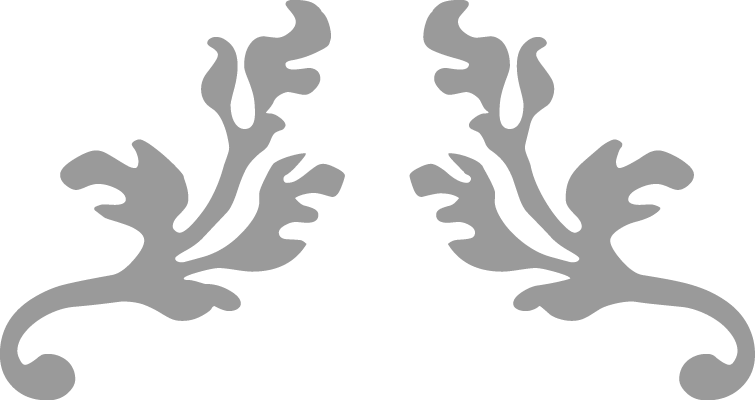 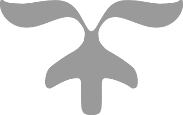 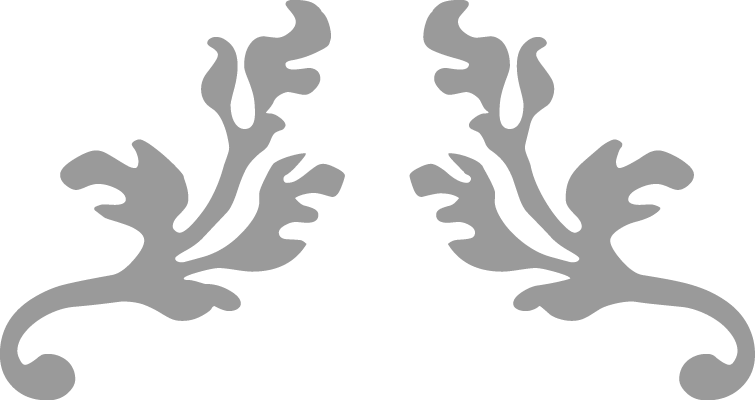 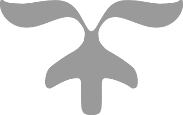 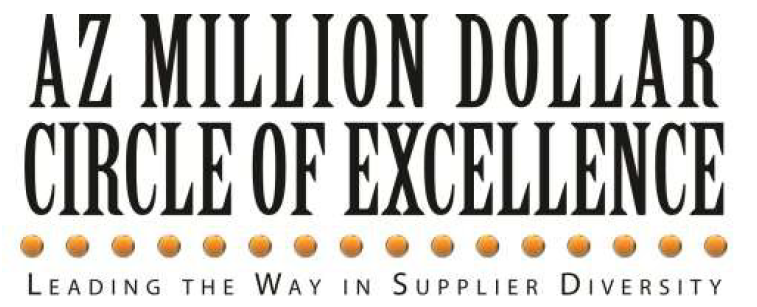 ARIZONA MILLION DOLLAR CIRCLE OF EXCELLENCE AFFIDAVIT (Please print this page and return with notarization)As a business in the county of within the state of , personally, approached me, the undersigned Notary, and made his/her sworn testimony in a general affidavit, that the following statement is completely factual and true to the best of his/her belief and knowledge.STATEMENT:As an authorized representative of  company, I certify that our annual Tier 1 W/MBE spend was greater than $1,000,000 in Arizona in last completed fiscal year 2023/2024.Affiant Signature: ____________________________________________Date Signed: the __________ day of ______________________________, 2024Sworn and subscribed to before me on this day, _____________________Notary Public SealAPPENDIX - DefinitionsTotal Annual AZ Spend - Total spend without all outside suppliers during the most recently reported 12-month period.Number of active MBE/WBE firms - Number of firms who have spent $1.00 or more during the most recently reported 12-month period.Number of active VOSB and SDVOSB firms who have spent $1.00 or more during the most recently reported 12-month period.Supplier Diversity Spend - To participate in the Arizona Million Dollar Circle of Excellence, companies must have at least $1 million in Tier 1 spend with minority and/or women owned suppliers who are certified by the National Minority Supplier Development Council [NMSDC] or the Women’s Business Enterprise National Council [WBENC] or other comparable certifying entity [subject to approval of nominating committee]. A Tier 2 supplier (referencing the customer) is a supplier that invoices the Tier 1/prime supplier for goods and services rendered.Direct Spend: Purchases must be able to be directly traced back to a specific agreement or purchase order associated with a diverse supplier. Qualifying Firm Certifications:Minority-owned Business Enterprise [MBE]Women-owned Business Enterprise [WBE]Veteran-Owned Small Business Enterprise [VOSB]Service-Disabled Veteran-Owned Small Business Enterprise [SDVOSB]Arizona Certifying Organizations:Pacific Southwest Minority Supplier Development Council [PSMSDC]Small Business Administration [SBA]Women’s Business Enterprise National Council [WBENC]Arizona Unified Transpiration Registration & Certification System [UTRACS] – City of Phoenix, City of Tucson and AZ Department of TranspirationMember Criteria for EntryThe Candidate:1.  Must be a viable corporation, Government Entity, or Educational Institution which awards at least $1 Million on a first and second tier basis to minority, women, and veteran-owned enterprises.2.  Must have an interest in developing a supplier diversity program.3.  Dollars awarded to minority and women suppliers must be auditable and verifiable.4.  Induction is for one year - you must re-apply yearlySubmission Checklist: Application form (Pages 2&3) must include; Signature of Chief Procurement Officer or other company representative. And, data listed in section 11Or submit the Cover page plus Affidavit (Page 2 & 4)Receipt of the MDCE Application will be confirmed. If assistance is needed, contact Alika Kumar at 602-294-6087.Thank you for completing the 2024 Membership Application for theArizona Million Dollar Circle of ExcellenceSPEND CATEGORYARIZONA SPENDARIZONA SPENDARIZONA SPENDSPEND CATEGORYAZ Diverse Spend ($)AZ Total Spend ($)AZ Diverse Spend (%)Tier 1 MBE DirectTier 1 WBE DirectTotal Tier 1 Spend$0.00$0.00Tier 2 MBE DirectTier 2 WBE DirectTotal Tier 1 & 2 MBE & WBE Spend$0.00$0.00Tier 1 VOSB-Owned and SDVOSB Small Business Enterprise DirectTier 2 VOSB-Owned and SDVOSB Small Business Enterprise DirectTotal VOSB & SDVOSB$0.00$0.00Total MBE, WBE, VOSB & SDVOSB$0.00$0.00